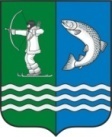 Российская ФедерацияРеспублика КарелияСОВЕТБЕЛОМОРСКОГО  МУНИЦИПАЛЬНОГО  ОКРУГАРЕШЕНИЕ XVIII сессии  I созываот  3  июля 2024 г. № 148г. БеломорскОб утверждении муниципальной адресной программы "Переселение граждан из аварийного жилищного фонда на территории  Беломорского муниципального округа на 2024-2030 годы"В соответствии с Жилищным кодексом Российской Федерации, Федеральным законом от 21 июля 2007 года № 185-ФЗ «О Фонде содействия реформированию жилищно-коммунального хозяйства», постановлением Правительства Республики Карелия от 22 апреля 2024 года № 124-П «О Региональной адресной программе по переселению граждан из аварийного жилищного фонда на 2024-2032 годы», постановлением Правительства Республики Карелия от 30 мая 2024 года № 169-П «О внесении изменений в постановление Правительства Республики Карелия от 22 апреля 2024 года №124-П» руководствуясь методическими рекомендациями по разработке региональной адресной программы по переселению граждан из аварийного жилищного фонда, признанного таковым до 1 января 2022 года, утвержденными приказом Министерства строительства и жилищно-коммунального хозяйства Российской Федерации от 11 ноября 2021 года №817/пр, Уставом Беломорского муниципального округа Республики КарелияСОВЕТ  РЕШИЛ: 1. Утвердить прилагаемую муниципальную адресную программу «Переселение граждан из аварийного жилищного фонда на территории  Беломорского муниципального округа Республики Карелия на 2024-2030 годы».2. Опубликовать настоящее решение в газете «Беломорская трибуна» и разместить на официальном сайте Беломорского муниципального округа Республики Карелия в информационно-телекоммуникационной сети Интернет.Председатель Совета  Беломорского муниципального округа                                        А.А. ПоповГлава Беломорского муниципального округа                                 И.В.Филиппова